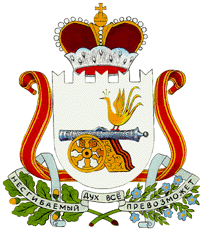 АДМИНИСТРАЦИЯЗАБОРЬЕВСКОГО СЕЛЬСКОГО ПОСЕЛЕНИЯ ДЕМИДОВСКОГО РАЙОНА СМОЛЕНСКОЙ ОБЛАСТИПОСТАНОВЛЕНИЕот 11.04.2016 года № 48В соответствии с частью 5 статьи 21 Федерального закона от 05.04.2013 № 44-ФЗ «О контрактной системе в сфере закупок товаров, работ, услуг для обеспечения государственных и муниципальных нужд», Администрация Заборьевского сельского поселения Демидовского района Смоленской областиПостановляет:1. Утвердить прилагаемый Порядок формирования, утверждения и ведения планов-графиков закупок товаров, работ, услуг для обеспечения муниципальных нужд  Заборьевского сельского поселения  Смоленской области.2. Настоящее постановление вступает в силу со дня подписания и распространяет свое действие на отношения, возникшие  с 1 января 2016 года.Глава муниципального образования  Заборьевского сельского поселенияДемидовского района Смоленской области                              Е.В. Хотченкова  УТВЕРЖДЕНПостановлением Администрации Заборьевского сельского поселенияДемидовского района Смоленской области от 11.04.2016 года № 48ПОРЯДОКформирования, утверждения и ведения планов-графиков закупок товаров, работ, услуг для обеспечения муниципальных нужд Заборьевского сельского поселения Демидовского района  Смоленской области (В редакции Постановления Администрации Заборьевского сельского поселения демидовского района Смоленской области от15.06.2018 года №40)1. Настоящий Порядок определяет требования к формированию, утверждению и ведению планов-графиков закупок товаров, работ, услуг для обеспечения муниципальных нужд Заборьевского сельского поселения Демидовского района Смоленской области (далее – планы-графики закупок) в соответствии с Федеральным законом от 05.04.2013 № 44-ФЗ «О контрактной системе в сфере закупок товаров, работ, услуг для обеспечения государственных и муниципальных нужд» (далее – Федеральный закон).2. Настоящий Порядок в течение трех дней со дня его утверждения размещается Администрацией  Заборьевского сельского поселения Демидовского района  Смоленской области в единой информационной системе в сфере закупок (далее – единая информационная система).3. Формирование, утверждение и ведение планов-графиков закупок осуществляется заказчиком.4. План-график закупок утверждается в течение десяти рабочих дней муниципальным заказчиком, действующим от имени Заборьевского сельского поселения Демидовского района  Смоленской области (далее – муниципальный заказчик), со дня доведения до  муниципального заказчика объема прав в денежном выражении на принятие и (или) исполнение обязательств в соответствии с бюджетным законодательством Российской Федерации.5. Планы-графики закупок формируются муниципальным заказчиком ежегодно на очередной финансовый год в соответствии с планом закупок товаров, работ, услуг для обеспечения муниципальных нужд Заборьевского сельского поселения Демидовского района Смоленской области по форме, установленной постановлением Правительства Российской Федерации от 05.06.2015 № 554 «О требованиях к формированию, утверждению и ведению плана-графика закупок товаров, работ, услуг для обеспечения нужд субъекта Российской Федерации и муниципальных нужд, а также о требованиях к форме плана-графика закупок товаров, работ, услуг», с учетом следующих положений:5.1. Муниципальный заказчик не позднее срока, установленного пунктом 4 настоящего Порядка:1) формирует план-график закупок после внесения проекта решения о бюджете на очередной финансовый год и плановый период (далее – решение о бюджете) на рассмотрение  Совета депутатов (далее — Совет депутатов);2) утверждает сформированный план-график закупок после их уточнения (при необходимости) и доведения до муниципального заказчика объема прав в денежном выражении на принятие и (или) исполнение обязательств в соответствии с бюджетным законодательством Российской Федерации.6. В план-график закупок подлежит включению перечень товаров, работ, услуг, закупка которых осуществляется путем проведения конкурса (открытого конкурса, конкурса с ограниченным участием, двухэтапного конкурса, закрытого конкурса, закрытого конкурса с ограниченным участием, закрытого двухэтапного конкурса), аукциона (аукциона в электронной форме, закрытого аукциона), запроса котировок, запроса предложений, закупки у единственного поставщика (исполнителя, подрядчика), а также способом определения поставщика (подрядчика, исполнителя), устанавливаемым Правительством Российской Федерации в соответствии со статьей 111 Федерального закона.7. В план-график закупок включается информация о закупках, об осуществлении которых размещаются извещения либо направляются приглашения принять участие в определении поставщика (подрядчика, исполнителя) в установленных Федеральным законом случаях в течение года, на который утвержден план-график закупок, а также о закупках у единственного поставщика (подрядчика, исполнителя), контракты с которым планируются к заключению в течение года, на который утвержден план-график закупок.8. В случае если период осуществления закупки, включаемой в план-график закупок, в соответствии с бюджетным законодательством Российской Федерации превышает срок, на который утверждается план-график закупок, в план-график закупок также включаются сведения о закупке на весь срок исполнения контракта.9. Муниципальный заказчик ведет план-график закупок в соответствии с положениями Федерального закона и настоящего Порядка. Внесение изменений в план-график закупок осуществляется в случае внесения изменений в план закупок, а также в следующих случаях:1) изменения объема и (или) стоимости планируемых к приобретению товаров, работ, услуг, выявленное в результате подготовки к осуществлению закупки, вследствие чего поставка товаров, выполнение работ, оказание услуг в соответствии с начальной (максимальной) ценой контракта, предусмотренной планом-графиком закупок, становится невозможной;2) изменения планируемой даты начала осуществления закупки, сроков и (или) периодичности приобретения товаров, выполнения работ, оказания услуг, способа определения поставщика (подрядчика, исполнителя), этапов оплаты и (или) размера аванса, срока исполнения контракта;3) отмены заказчиком закупки, предусмотренной планом-графиком закупок;4) образовавшейся экономии от использования в текущем финансовом году бюджетных ассигнований в соответствии с законодательством Российской Федерации;5) выдачи предписания органами контроля, определенными статьей 99 Федерального закона, в том числе об аннулировании процедуры определения поставщиков (подрядчиков, исполнителей);6) реализации решения, принятого заказчиком по итогам обязательного общественного обсуждения закупки;7) возникновения обстоятельств, предвидеть которые на дату утверждения плана-графика закупок было невозможно.10. Внесение изменений в план-график закупок по каждому объекту закупки осуществляется не позднее чем за 10 дней до дня размещения в единой информационной системе извещения об осуществлении закупки, направления приглашения принять участие в определении поставщика (подрядчика, исполнителя), за исключением случая, указанного в пункте 12 настоящего Порядка, а в случае, если в соответствии с Федеральным законом не предусмотрено размещение извещения об осуществлении закупки или направление приглашения принять участие в определении поставщика (подрядчика, исполнителя), – до даты заключения контракта.11. В случае осуществления закупок путем проведения запроса котировок в целях оказания гуманитарной помощи либо ликвидации последствий чрезвычайных ситуаций природного или техногенного характера в соответствии со статьей 82 Федерального закона внесение изменений в план-график закупок осуществляется в день направления запроса о предоставлении котировок участникам закупок, а в случае осуществления закупки у единственного поставщика (подрядчика, исполнителя) в соответствии с пунктами 9 и 28 части 1 статьи 93 Федерального закона – не позднее чем за один день до даты заключения контракта.12. План-график закупок содержит приложения, содержащие обоснования в отношении каждого объекта закупки, подготовленные в порядке, установленном Правительством Российской Федерации в соответствии с частью 7 статьи 18 Федерального закона, в том числе:1) обоснование начальной (максимальной) цены контракта или цены контракта, заключаемого с единственным поставщиком (подрядчиком, исполнителем), определяемых в соответствии со статьей 22 Федерального закона, с указанием включенных в объект закупки количества и единиц измерения товаров, работ, услуг (при наличии).;(В редакции Постановления Администрации Заборьевского сельского поселения демидовского района Смоленской области от15.06.2018 года №40)2) обоснование способа определения поставщика (подрядчика, исполнителя) в соответствии с главой 3 Федерального закона, в том числе дополнительные требования к участникам закупки (при наличии таких требований), установленные в соответствии с частью 2 статьи 31 Федерального закона.13. Информация, включаемая в планы-графики закупок, должна соответствовать показателям плана закупок, в том числе:1) включаемые в план-график закупок идентификационные коды закупок  должны соответствовать идентификационному коду закупки, включенному в план закупок;2) включаемая в план-график закупок информация о начальных (максимальных) ценах контрактов, ценах контрактов, заключаемых с единственным поставщиком (подрядчиком, исполнителем), и об объемах финансового обеспечения (планируемых платежей) для осуществления закупок на соответствующий финансовый год должна соответствовать включенной в план закупок информации об объеме финансового обеспечения (планируемых платежей) для осуществления закупки на соответствующий финансовый год.Об утверждении Порядка  формирования, утверждения и ведения  планов-графиков закупок товаров, работ, услуг  для обеспечения муниципальных нужд Заборьевского сельского поселения Демидовского района Смоленской области (В редакции Постановления Администрации Заборьевского сельского поселения демидовского района Смоленской области от15.06.2018 года №40)